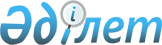 Қазақстан Республикасы Үкiметінiң 2003 жылғы 3 ақпандағы N 117 қаулысына өзгерiс енгізу туралыҚазақстан Республикасы Үкіметінің 2003 жылғы 13 қарашадағы N 1144 қаулысы

      Қазақстан Республикасының Yкіметi қаулы етеді: 

      1. "Қазақстан Республикасы Yкiметiнің 2003 жылға арналған заң жобалау жұмыстарының жоспары туралы" Қазақстан Республикасы Үкіметiнiң 2003 жылғы 3 ақпандағы N 117 қаулысына мынадай өзгерiс енгiзілсiн: 

      көрсетiлген қаулымен бекiтiлген Қазақстан Республикасы Үкiметiнiң 2003 жылға арналған заң жобалау жұмыстарының жоспарында: 

      реттiк нөмiрi 29-1-жол алынып тасталсын. 

      2. Осы қаулы қол қойылған күнiнен бастап күшіне енедi.       Қазақстан Республикасының 

      Премьер-Министрі 
					© 2012. Қазақстан Республикасы Әділет министрлігінің «Қазақстан Республикасының Заңнама және құқықтық ақпарат институты» ШЖҚ РМК
				